ГербМУНИЦИПАЛЬНОЕ ОБРАЗОВАНИЕ«» ВСЕВОЛОЖСКОГО МУНИЦИПАЛЬНОГО РАЙОНАЛЕНИНГРАДСКОЙ ОБЛАСТИСОВЕТ ДЕПУТАТОВтретьего созываРЕШЕНИЕ  30.04.2019							                                      № 21 г. ВсеволожскО внесении изменений в решение совета депутатов муниципального образования «Город Всеволожск» от 25.12.2018 № 95 «Об утверждении схемы размещения нестационарных торговых объектов на территории МО «Город Всеволожск» Всеволожского муниципального района Ленинградской области»В соответствии с частью 1 статьи 39.36 Земельного кодекса Российской Федерации, Федеральным законом от 28.12.2009 № 381-ФЗ «Об основах государственного регулирования торговой деятельности в Российской Федерации», Федеральным законом от 06.10.2003 № 131-ФЗ «Об общих принципах организации местного самоуправления в Российской Федерации», Приказом комитета по развитию малого, среднего бизнеса и потребительского рынка Ленинградской области от 18.08.2016 № 22 «О порядке разработки и утверждения схем размещения нестационарных торговых объектов на территории муниципальных образований Ленинградской объектов», Уставом муниципального образования МО «Город Всеволожск» Всеволожского муниципального района Ленинградской области, советом депутатов муниципального образования «Город Всеволожск» принято РЕШЕНИЕ:1. Внести в решение совета депутатов муниципального образования «Город Всеволожск» от 25.12.2018 № 95 «Об утверждении схемы размещения нестационарных торговых объектов на территории МО «Город Всеволожск» Всеволожского муниципального района Ленинградской области» следующие изменения:В текстовой части схемы размещения нестационарных торговых объектов, расположенных на территории муниципального образования «Город Всеволожск» Всеволожского муниципального района Ленинградской области (приложение к решению совета депутатов муниципального образования «Город Всеволожск» от 25.12.2018 № 95):Дополнить строкой  78 (Приложение № 1).1.2. Графическую часть схемы размещения нестационарных торговых объектов, расположенных на территории муниципального образования «Город Всеволожск» Всеволожского муниципального района Ленинградской области (приложение к решению совета депутатов муниципального образования «Город Всеволожск» от 25.12.2018 № 95) дополнить в соответствии с подпунктом 1.1.1., согласно приложению.2. Настоящее решение вступает в силу с момента официального опубликования.3. Контроль исполнения решения возложить на постоянную комиссию по социальным вопросам, торговле и бытовому обслуживанию.Глава муниципального образования 				              А.А. ПлыгунПРИЛОЖЕНИЕ № 1к решению совета депутатовмуниципального образования «» от 30.04.2019 года № 21Дополнения в схему размещения нестационарных торговых объектов, расположенных на территории муниципального образования «» Всеволожского муниципального района Ленинградской области(текстовая часть)ПРИЛОЖЕНИЕк решению совета депутатов муниципального образования «Город Всеволожск»от 30.04.2019 года № 21Дополнения в схему размещения нестационарных торговых объектовна территории муниципального образования «Город Всеволожск»Всеволожского муниципального района Ленинградской области(графическое изображение)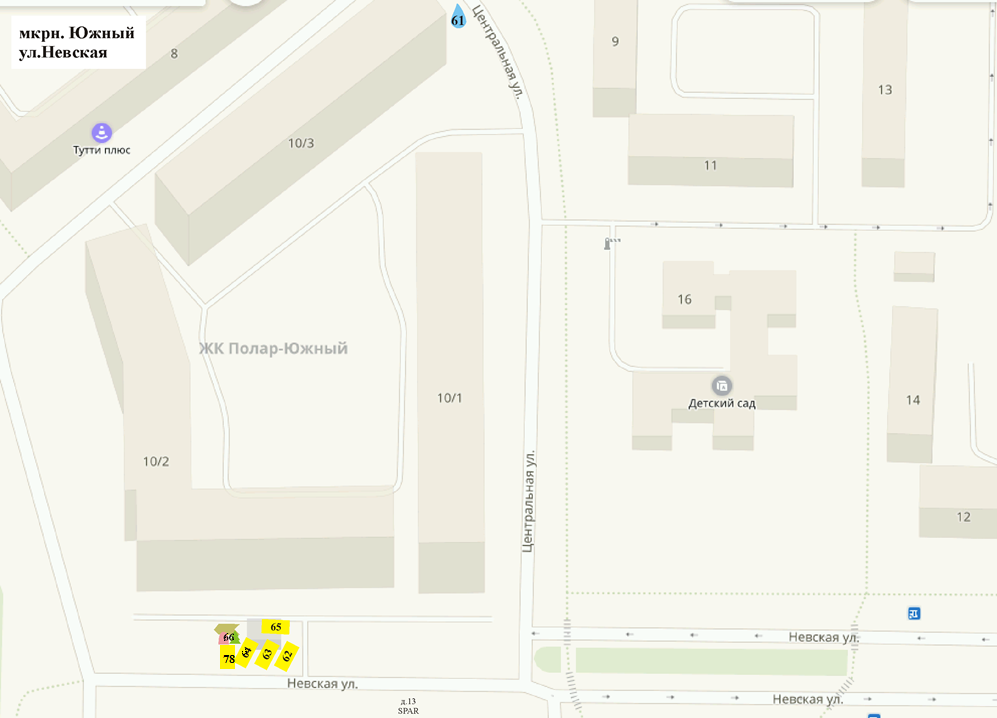 Порядко-вый номер	Идентификационный номер НТОМесто размещения НТО (адресный ориентир)Вид НТО<*>Площадь НТО, кв.м.Специализация НТОПравообладатель НТО (наименование, ИНН)<**>Реквизиты документов на размещение НТОЯвляется ли правообладатель НТО субъектом малого и (или) среднего предпринимательства (да/нет)Период размещения НТО(с ___ по ___)1234567  8978МЮ9г. Всеволожск, мкр. Южный, ул. Невская, д.13, площадкаАвтомагазин (Купава)6Продовольственная группа товаров (колбасные изделия)да